ZŠ A MŠ PŘI  SANATORIU  EDEL ZLATÉ HORY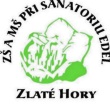      LÁZEŇSKÁ  491,  793 76   ZLATÉ HORY,  tel.: 584425239, 601593549  e-mail: zs@speleoterapie.cz,   www.zssanatoriumedelzh.cz   ŠKOLNÍ ŘÁD ZÁKLADNÍ ŠKOLYObecná ustanoveníNa základě ustanovení § 30, odst. 1) zákona č. 561/2004 Sb. o předškolním, základním středním, vyšším odborném a jiném vzdělávání (školský zákon) v platném znění vydávám jako statutární orgán školy tento školní řád:Práva a povinností žáků, jejich zákonných zástupců, zdravotnického personálu jako zástupců žáků ve škole a pravidla vzájemných vztahů  s pedagogickými pracovníkyPráva žáků             Žáci mají právo:na vzdělání podle školského zákona a školního vzdělávacího programuna informace o průběhu a výsledcích svého vzdělávánína rozvoj osobnosti podle míry nadání, rozumových a fyzických schopností na individuální přístup a na konkrétní postupy v kategoriích podpůrných opatření zabezpečujících speciální vzdělávací potřeby v odůvodněných případech (podle míry onemocnění, zdravotního postižení, mimořádného nadání a talentu)na zabezpečení přístupu k informacím, které podporují jeho celkový rozvoj, včetně internetu na ochranu před vlivy a informacemi, které by ohrožovaly jeho rozumovou a mravní výchovuna vyjádření vlastního názoru k záležitostem spojeným s výchovou a výukou, které se ho týkají, vyjádří se takovou formou, která neodporuje zásadám slušnosti vyžádat si pomoc vyučujícího v případě, že neporozuměl učivu nebo potřebuje doplnit               své znalostina ochranu před fyzickým a psychickým násilímna ochranu před všemi formami zneužívání a před kontaktem s narkotiky a psychotropními látkamina pedagogický takt a respektování lidské důstojnostipožádat pedagoga o radu a pomoc v osobní tíživé situaci, případně využít linku důvěryna život a práci ve zdravém životním prostředí, na respektování své osobnosti, na ochranu před jakoukoliv formou diskriminace a násilí, projevy šikany, rasismu, xenofobie a netolerance vůči odlišnostina volný čas a přiměřený odpočinekstudenti středních škol a odborných učilišť na pomoc při výuce všeobecně vzdělávacích předmětůstředoškolští studenti na přístup k internetu za účelem získávání informací ke vzděláváníPovinnosti žáků            Žáci jsou povinni:řádně docházet do školy a řádně se vzdělávat, podle svých schopností se svědomitě a systematicky připravovat na vyučování (včetně vypracování zadaných domácích úkolů)dodržovat školní řád a provozní řády odborných učeben, předpisy a pokyny školy k ochraně zdraví a bezpečnosti, s nimiž byli seznámenidbát pokynů pedagogických pracovníků i dalších zaměstnanců školy, chodit do školy pravidelně a včas podle rozvrhu hodin a účastnit se činností organizovaných školouchovat se ve škole slušně k dospělým i jiným žákům školychovat se mimo vyučování i ve volných dnech a o prázdninách tak, aby jejich chování bylo v souladu s nepsanými normami slušného chování a mezilidských vztahů v demokratické společnostichovat se tak, aby neohrozili zdraví svoje ani jiných osobhlásit bez zbytečného odkladu vyučujícímu, třídnímu učiteli nebo jinému zaměstnanci školy každý úraz nebo vznik škody, ke kterému došlo v souvislosti s činností školypřivézt si do sanatoria učebnice, sešity a školní potřeby ze své kmenové školynosit učebnice do školy podle rozvrhu hodin a pokynů vyučujících denně na všechny vyučovací hodiny najednou, nechodit o přestávkách na odděleníchodit do školy vhodně a čistě upraven a oblečenudržovat pořádek, chránit zapůjčené učebnice a školní majetek před poškozenímneopouštět prostory školy během vyučování bez vědomí vyučujícíchstředoškolští studenti dodržují provozní řád počítačové učebnystředoškolští studenti dodržují pokyny pedagogických a ostatních pracovníků školy            Je zakázáno: šikanovat žáky, tj. omezovat osobní svobodu, používat vůči jiným žákům násilí fyzické či psychické, ponižovat je v prostorách školy i na akcích pořádaných školou.používat mobilní telefon v době vyučování. V odůvodněných případech (vážné rodinné události, krizové situace) může žák použít telefon se svolením učitele.nosit do školy a na akce pořádané školou předměty, které nesouvisí s výukou a které by mohly ohrozit zdraví žáků, a také všechny zdraví škodlivé látky a manipulovat s nimi.provádět činnosti, které jsou zdraví škodlivé (kouření, pití alkoholických nápojů, nošení, držení, distribuce, zneužívání návykových a zdraví škodlivých látek).Práva zákonných zástupců, zdravotnického personálu           Zákonní zástupci žáka i zdravotnický personál mají právo:na informace o průběhu výchovy a vzdělávání žákapožádat o uvolnění žáka z vyučování za účelem vyšetření nebo absolvování léčebné procedury (vykonání přijímacích zkoušek, apod.)volit a být voleni do školské rady vyjadřovat se k rozhodnutím týkajícím se výchovy a vzdělávání žákůpožádat vedení školy o zařazení středoškolského studenta do výuky všeobecně vzdělávacích předmětůPovinnosti zákonných zástupců, zdravotnického personálu       Zákonní zástupci žáka mají povinnost na tiskopise pro rodiče a kmenovou školupotvrdit podpisem souhlas se vzděláváním žáka v této školepotvrdit podpisem souhlas s uveřejňováním fotografií, videí a audiozáznamů svého dítěte pořízených v rámci školní výuky a školních akcí (pokud souhlasí) za účelem dokumentace a reprezentace školy       Zákonní zástupci žáka, zdravotnický personál mají povinnostzajistit, aby žák docházel řádně do školyoznámit důvody nepřítomnosti žáka ve vyučování neprodleně od počátku nepřítomnosti žáka osobně nebo telefonickyna vyzvání ředitele školy se osobně zúčastnit projednání závažných otázek týkajících se vzdělávání žákaoznamovat škole údaje nezbytné pro školní matriku (§ 28 odst.  3 školského zákona) informovat školu o zdravotní způsobilosti žáka ke vzdělávání a případných změnách způsobilosti, o zdravotních obtížích nebo jiných závažných skutečnostech, které by mohly mít vliv na průběh vzdělávání        Podmínky pro uvolňování žáka z výchovně vzdělávací činnosti a omlouvání pozdního příchodu žáka do vyučování stanoví školní řád následovně:odchod žáka během výchovně vzdělávací činnosti je možný pouze na základě sdělení lékaře nebo zákonného zástupce .pozdní příchod způsobený kontrolou u lékaře, vyšetřením nebo ošetřením bude omluven zdravotní sestrou nebo zákonným zástupcem, popř. přímo lékařem.Povinnosti pedagogických pracovníkůPedagogický pracovník je povinenvykonávat pedagogickou činnost v souladu se zásadami a cíli vzdělávánírespektovat práva žáka nebo studentachránit bezpečí a zdraví žáka a studenta, předcházet všem formám rizikového chování ve školevytvářet pozitivní a bezpečné klima ve školním prostředí a podporovat jeho rozvojve smyslu evropského nařízení ke GDPR zachovávat mlčenlivost a chránit před zneužitím data, údaje a osobní údaje a zaměstnanců školy, citlivé osobní údaje, informace o zdravotním stavu dětí, žáků a studentů a výsledky poradenské pomoci školského poradenského zařízení a školního poradenského pracoviště, s nimiž přišel do styku, shromažďovat pouze nezbytné údaje a osobní údaje, bezpečně je ukládat a chránit před neoprávněným přístupem, neposkytovat je subjektům, které na ně nemají zákonný nárok, nepotřebné údaje vyřazovat a dál nezpracovávat.poskytovat žáku a studentovi nebo zákonnému zástupci nezletilého žáka informace spojené s výchovou a vzdělávánímVztahy žáků, zákonných zástupců a zdrav. personálu s ped. pracovníkyPedagogové školy vydávají žákům a zákonným zástupcům žáků pouze takové pokyny, které bezprostředně souvisí s plněním školního vzdělávacího programu, školního řádu a dalších nezbytných organizačních opatření.Po ukončení výuky odchází žáci na rehabilitační cvičení nebo na poschodí.Všichni zaměstnanci školy chrání žáky před všemi formami špatného zacházení, sexuálním násilím, využíváním. Dbají, aby žáci nepřicházeli do styku s materiály a informacemi pro ně nevhodnými. Chrání žáky před nezákonnými útoky na jejich pověst. Zjistí-li, že dítě je týráno, krutě trestáno nebo je s ním jinak špatně zacházeno, spojí se se všemi orgány na pomoc dítěti. Speciální pozornost věnují ochraně před návykovými látkamiInformace, které poskytne zákonný zástupce žáka, nebo zdravotník do školní matriky včetně zdravotního stavu jsou důvěrné a všichni pedagogové se řídí zákonem č. 101/2000 Sb., o ochraně osobních údajů.Žák zdraví v budově a na školních akcích pracovníky školy srozumitelným pozdravem. Pracovník školy žákovi na pozdrav odpoví.Všichni pedagogové na požádání informují zákonné zástupce žáků o výsledcích výchovy a vzdělávání. Provoz a vnitřní režim školy      Režim činností ve školeVýuka probíhá individuálně s každým dítětem dle jeho učebnic v rámci vyučovací hodiny. Vyučovací hodina trvá zpravidla 45 minut. Školní vzdělávací program školy může pro žáky se speciálními vzdělávacími potřebami stanovit odlišnou délku vyučovací hodiny. Organizace vzdělávání je upravena podle konkrétních podmínek, vzdělávacích potřeb a možností vzdělávání. Ředitelka školy může ze zdravotních důvodů zkrátit počet vyučovacích hodin žáka na žádost jeho zákonného zástupce nebo doporučení ošetřujícího lékaře.Vyučování probíhá na základě rozvrhu vypracovaného ředitelkou školy a může být měněn jen s jejím souhlasem.V učebnách je na viditelném místě  vyvěšen platný rozvrh  a školní řád pro žáky,Třídní kniha je mimo vyučování uložena ve sborovně.Každý hromadný odchod žáků ze školní budovy hlásí vyučující předem ředitelce školy.Časové rozvržení vyučovací doby:        1. hodina     8:00  -   8:45        2. hodina     8:55  -   9:40        3. hodina     9:55  - 10:40        4. hodina   10:45  - 11:30        5. hodina   11:35  - 12:15Přestávek využívají žáci k oddechu a přípravě na další vyučovací hodinu. První přestávku(mezi  2. vyučovací hodinou) relaxují v tělocvičně nebo na chodbě. Na začátku hlavnípřestávky dohlédnou učitelé jednotlivých tříd, aby si žáci umyli ruce v umývárně a poté samostatně odešli do jídelny na svačinu. Děti s doprovodem svačí ve třídě.Po skončení vyučování v učebně zajistí vyučující učitel úklid učebny a dohlédne na klidný odchod dětí na poschodí, popř. na rehabilitační cvičení. Paní uklízečka zamyká třídy po 14. hodině. Pokud se učitelé zdrží ve třídě déle, zodpovídají za uzavření oken a uzamčení učebny sami.Nejvyšší a nejnižší počet žáků ve třídě je stanoven vyhláškou č. 48/2005 Sb. v platném znění s přihlédnutím k jejich speciálním vzdělávacím potřebám a při zajištění jejich bezpečnosti a zdraví. Při výuce některých předmětů lze dělit třídy na skupiny, vytvářet skupiny žáků ze stejných nebo různých ročníků nebo spojovat třídy. Počet skupin a počet žáků ve skupině je určen skladbou žáků zejména podle jejich speciálních vzdělávacích potřeb, prostorových a personálních podmínek, podle charakteru činnosti žáků, v souladu s požadavky na jejich bezpečnost a ochranu zdraví a s ohledem na didaktickou a metodickou náročnost předmětu.V období školního vyučování může ředitel školy ze závažných důvodů, zejména organizačních a technických, vyhlásit pro žáky nejvýše 5 volných dnů ve školním roce.Režim při akcích mimo školu Bezpečnost a ochranu zdraví žáků při akcích konaných mimo prostory školy, zajišťuje škola vždy nejméně jedním zaměstnancem školy - pedagogickým pracovníkem. Společně s ním může akci zajišťovat další pedagogický pracovník nebo jiný zaměstnanec školy, pokud je zletilý a způsobilý k právním úkonům.Při organizaci výuky při akcích souvisejících s výchovně vzdělávací činností školy mimo prostory školy, stanoví zařazení a délku přestávek pedagog pověřeným vedením akce, podle charakteru činnosti a s přihlédnutím k základním fyziologickým potřebám žáků. Při akcích konaných mimo prostory školy nesmí na jednu osobu zajišťující bezpečnost a ochranu zdraví žáků připadnout více než 10 mobilních žáků. V případě, že se akce účastní imobilní žáci, je nutný doprovod dalšího pedagogického pracovníka nebo jiného zaměstnance školy, pokud je zletilý a způsobilý k právním úkonům. Škola pro plánování takových akcí stanoví tato pravidla – každou plánovanou akci mimo budovu školy předem projedná organizující pedagog s vedením školy, případně s vedoucím lékařem sanatoria nebo vrchní sestrou v souladu s požadavky na zajištění BOZP. Při akcích konaných mimo prostory školy zajišťuje organizující pedagog dozor nad žáky na předem určeném místě (např. před sborovnou) 10 minut před dobou shromáždění. Po skončení akce končí dozor nad žáky na tomtéž místě, kde byl sraz, v dohodnutou dobu. Pokud je návrat z akce dříve, než bylo dohodnuto, informuje pedagog o dřívějším návratu všechny zákonné zástupce a zdravotnický personál Při přecházení žáků na místa vyučování či jiných akcí mimo budovu školy se žáci řídí pravidly silničního provozu a pokyny doprovázejících osob. Před akcemi doprovázející pedagog žáky prokazatelně poučí o bezpečnosti.Při pořádání mimoškolních akcí odpovídá za dodržování předpisů o BOZP vedoucí akce, který je určen ředitelem školy (např. exkurze, výlet).Povinnosti učitelůUčitel je povinen důsledně dodržovat vyučovací čas.  Vyučovací hodina začíná a končí zvoněním. Během vyučování učitel neopouští třídu. Do školy přicházejí nejpozději 15 min. před vyučováním.Nemůže-li se pro nemoc (či jiný závažný důvod)  dostavit do školy, ohlásí tuto okolnost včas (t.j. před  zahájením vyuč.) vedení školy. Změny rozvrhu nebo výměny  hodin oznámí a projedná s řed. školy. Při akcích školy nebo výuce mimo budovu školy soustředí žáky před školou a přivádí je     po skončení akce opět až k budově školy.Pomůcky určené k vyučování připravuje do třídy během přestávky. Pokud má dozor na chodbě, musí si pomůcky zajistit v době volna. Pomůcky od správců sbírek se zajišťuje pokud možno jeden den předem. Je odpovědný za odevzdání pomůcek v bezvadném stavu.Všechny třídní knihy se ukládají ve sborovně.  Vyučující první hod. přináší TK do třídy, vyuč. posleddní hodiny ji ukládá ve sborovně. Povinná dokumentace je v  průběhu roku u třídního učitele. Absenci žáků učitel sleduje, zapisuje řádně každý den  při první vyuč. hodině a kontroluje každou hodinu. Během vyučování není povoleno posílat žáky mimo budovu. Učitel žáky nesmí využívat k osobním službám, svěřovat jim klíče od sborovny nebo kabinetů.Vyučující odpovídá za pořádek ve třídě. Po skončení vyučovací hodiny neopustí učitel třídu dříve, pokud není v pořádku. Návštěvy rodičů přijímá učitel v předem dohodnutém termínu, nejedná s nimi během vyučování. Při řešení problémů se přizve k jednání dalšího kolegu nebo vedení školy.Učitel užívá technické vybavení pouze určeným způsobem, odpovídá za poškození a       nesmí pověřovat manipulací žáky. Veškeré vybavení tříd spravují třídní učitelé.Úrazy žáků se zapisují do knihy úrazů – uloženo v ředitelně školy. Zápis provádí vyučující příslušného předmětu nebo dozírající učitel. Při lékařském ošetření vyplní vyučující příslušný tiskopis.Účast na pedag. radách a pracovních poradách je povinná. Pokud se někdo nemůže zúčastnit těchto porad, je povinen se omluvit a ve vlastním zájmu si zajistit veškeré informace a pokyny.Ve smyslu evropského nařízení ke GDPR zachovávají mlčenlivost a chrání před zneužitím data, údaje a osobní údaje a zaměstnanců školy, citlivé osobní údaje, informace o zdravotním stavu dětí, žáků a studentů a výsledky poradenské pomoci školského poradenského zařízení a školního poradenského pracoviště, s nimiž přišel do styku, shromažďuje pouze nezbytné údaje a osobní údaje, bezpečně je ukládá a chrání před neoprávněným přístupem, neposkytuje je subjektům, které na ně nemají zákonný nárok, nepotřebné údaje vyřazuje a dál nezpracovává.Povinnosti dozírajících učitelů:Dozírající učitelé jsou povinni nastupovat na dozor včas a aktivně ho provádět po celou stanovenou dobu.V případě, že dozírající učitel z osobních důvodů nemůže vykonávat dozor, je povinen zajistit si za sebe náhradu. Všichni vyučující budou nápomocni dozírajícímu učiteli a nenechají bez povšimnutí žádný přestupek žákůPovinnosti třídních učitelů:Sleduje prospěch a chování žáků, koordinuje činnost ostatních vyučujících ve třídě     (zadávání DÚ, prověrky,...)Vede potřebnou dokumentaci - třídní knihy, osobní záznamy (kopie), přehled klasifikace,      seznamy žáků (jednotně).Při odchodu žáka z léčebny třídní učitel vyplní osobní záznam se stručným hodnocením     žákova pobytu v léčebně, doplní poslední probírané učivo a návrhy známek od všech             vyučujících - vše předá k podpisu řediteli školy.Kontroluje a vede žáky k jednotné úpravě žákovských knížek (deníčků) - datum, předmět, učivo, známka - známku zapisuje a podepisuje učitel. Známky z kmenové školy se oddělí  nápisem:  ZŠ a MŠ při Sanatoriu Edel Zlaté HoryZabezpečuje zapůjčení učebnic nebo učebních textů (vše při odjezdu vrátit) Dbá na správné rozsazení žáků se smyslovými vadami a leváků. Také dbá na odpovídající výšku lavic i židlí. O těchto žácích podává informace ostatním vyučujícím.Sleduje docházku a zapisuje denní počty žáků do třídních knih, informuje se u zdr. sester        či zákonných zástupců o důvodu nepřítomnosti chybějících žáků.Vede žáky k tomu, aby se seznámili se školním řádem, bezpečností  a s odlišnostmi školní   výuky  v sanatoriu. ( o poučení vede tř. uč. přehled).Kontroluje zevnějšek žáků, stav učebnic a školních pomůcek - dobré příklady vyzvedává              a z porušování daných pravidel vyvozuje závěry.Zajišťuje estetickou úroveň prostředí - květiny, umístění nábytku, aktuální nástěnky, apod.Třídní učitel vymezí podle svého uvážení čas, kdy za ním mohou žáci přijít se svými        problémy a na základě pohovoru s nimi odstraňuje negativní jevy a předchází jim.V budově lze používat pouze evidované elektrické spotřebiče. K vaření vody na nápojeje povoleno používat pouze varné konvice zakoupené školou. Pokud není konvice v provozu, musí být postavena mimo podložku, tzn. mimo zdroj přívodu elektrické energie. Po ukončení provozu školy musí být vypnuta ze zásuvky. Kontrolu provádí pedagog vykonávající dozor. Prostory, kam nemají žáci přístup, zůstávají uzavřeny (tj. včetně ředitelny, sborovny a kabinetů).Zaměstnanec, který odchází poslední ze školy, kontroluje vypnutí elektrických spotřebičů, uzavření oken a zajištění budovy školy.Podmínky zajištění bezpečnosti a ochrany zdraví (BOZ) žáků a jejich ochrany před sociálně patologickými jevy a před projevy diskriminace, nepřátelství nebo násilí1.  BOZ žáků ve škole zajišťuje škola svými zaměstnanci, Zaměstnance, který není pedagogickým pracovníkem, může ředitel školy k zajištění BOZ žáků určit pouze, pokud je zletilý a způsobilý k právním úkonům.2.   Za BOZ žáků, pokud má žák v době, kdy je v péči školy, naplánovány rehab. cvičení nebo vyšetření, zodpovídá sanatorium Edel od okamžiku, kdy je žák uvolněn z výchovně vzdělávací činnosti a opustí prostory školy.3.  Škola při vzdělávání, výchově a činnostech přímo souvisejících přihlíží k základním fyziologickým potřebám žáků a vytváří podmínky pro jejich zdravý vývoj a pro předcházení vzniku sociálně patologických jevů.4.   Škola zajišťuje BOZ žáků při vzdělávání a výchově a činnostech přímo souvisejících, poskytuje žákům nezbytné informace k zajištění bezpečnosti a ochrany zdraví.5.   Všichni žáci se chovají při pobytu ve škole i mimo školu tak, aby neohrozili bezpečnost, zdraví a majetek svůj ani jiných osob.   6.   Žákům není v době mimo vyučování dovoleno zdržovat se v prostorách školy, pokud nad nimi není vykonáván dozor způsobilou osobou.7.   Každý úraz, poranění či nehodu, k níž dojde během pobytu žáků ve školních prostorách nebo mimo budovu při akci pořádané školou, žáci hlásí ihned vyučujícímu, nebo pedagogickému dozoru.8.  Žákům je přísně zakázáno manipulovat s elektrickými spotřebiči a vypínači. Z bezpečnostních důvodů se žákům zakazuje otevírání oken o přestávkách a sezení na okenních parapetech.9.   Při výuce v počítačové učebně zachovávají žáci specifické bezpečnostní předpisy pro tuto učebnu, dané provozním řádem počítačové učebny. Vyučující provedou prokazatelné poučení žáků v první vyučovací hodině postupně, jak se žáci přijíždějí léčit. O poučení žáků provede pedagog záznam do třídní knihy. Poučení o BOZP a PO se provádí rovněž před každou akcí mimo školu a před každými prázdninami.10. Žákům jsou zakázány všechny činnosti, které jsou zdraví škodlivé (např. kouření, pití alkoholických nápojů, zneužívání návykových a zdraví škodlivých látek) Rovněž je zakázáno do školy vnášet a ve škole užívat návykové látky a jedy a takové látky, které je svým vzhledem, chutí a konzistencí napodobují.“11. Všichni pedagogové věnují v průběhu celého vyučovacího procesu pozornost všem odchylkám chování žáků od běžného normálu.  Mohou být jedním ze symptomů počínající závislosti na návykových látkách.12. Všichni zaměstnanci školy jsou povinni oznamovat údaje související s úrazy žáků, poskytovat první pomoc a vést evidenci úrazů podle pokynů vedení školy.  13. Pedagogové dodržují předpisy k zajištění BOZ při práci a protipožární předpisy; pokud zjistí závady a nedostatky, ohrožující zdraví a bezpečnost osob, nebo jiné závady technického rázu, nebo nedostatečné zajištění budovy, je jejich povinností informovat o těchto skutečnostech nadřízeného a v rámci svých schopností a možností zabránit vzniku škody. Sledují zdravotní stav žáků a v případě náhlého onemocnění žáka informují bez zbytečných průtahů vedení školy a zdravotnický personál. Nemocný žák může být odeslán k lékařskému vyšetření či ošetření jen v doprovodu dospělé osoby. Při úrazu poskytnou žákovi nebo jiné osobě první pomoc, zajistí ošetření lékařem. Úraz ihned hlásí vedení školy a vyplní záznam do knihy úrazů, případně vyplní předepsané formuláře. Ošetření a vyplnění záznamů zajišťuje ten pracovník, který byl jeho svědkem nebo který se o něm dověděl první.      14. Evidence úrazů. Záznam o úrazu provádí zaměstnanec školy, který v době vzniku úrazu vykonával nad žáky dohled. Pokud byl úraz ohlášen dodatečně žákem nebo zdravotníky, záznam provádí opět zaměstnanec, během jehož dohledu k úrazu údajně došlo, nebo třídní učitel.V knize úrazů se evidují všechny úrazy dětí, žáků (dále jen "úraz"), ke kterým došlo při vzdělávání a výchově a souvisejících činnostech a to nejpozději do 24 hodin od okamžiku, kdy se škola o úrazu dozví.15. Škola vede evidenci úrazů dětí, žáků a studentů, k nimž došlo při výchovně vzdělávacím procesu a při činnostech souvisejících, vyhotovuje a zasílá záznam o úrazu stanoveným orgánům a institucím v  souladu s vyhláškou č. 64/2005 Sb. ve znění vyhlášky č. 57/2010 a vnitřní směrnicí o BOZP. 16. Záznam o úrazu pro Českou školní inspekci bude vyplňován přímo v elektronickém systému České školní inspekce, v systému iEPIS. Dále již nebude nutné připojení elektronického podpisu. Manuál pro zasílání záznamů o úrazech je přístupný na webových stránkách ČŠI.
Podmínky zacházení s majetkem školy nebo školského zařízení ze strany žáků.1.  U každého svévolného poškození nebo zničení majetku školy, majetku žáků, pedagogů či jiných osob žákem je vyžadována úhrada od rodičů žáka, který poškození způsobil. Pokud byl vznik škody umožněn nedostatečným dozorem nad žákem, na náhradu škody od rodičů není právní nárok. Při závažnější škodě nebo nemožnosti vyřešit náhradu škody s rodiči je vznik škody hlášen Policii ČR, případně orgánům sociální péče.2.   Ztráty věcí hlásí žáci neprodleně svému třídnímu učiteli. Žáci dbají na dostatečné zajištění svých věcí. 3.    Do školy žáci nosí pouze věci potřebné k výuce, cenné věci do školy nenosí. Hodinky, šperky, mobilní telefony apod. mají neustále u sebe, mají zakázáno je odkládat, pouze z bezpečnostních důvodů a na výslovný pokyn vyučujícího, který zajistí jejich úschovu.4.    Žáci a zaměstnanci školy odkládají osobní majetek pouze na místa k tomu určená.5.  Žákům základních škol jsou bezplatně poskytovány učebnice a učební texty uvedené v seznamu podle školského zákona. Žáci jsou povinni řádně pečovat o takto propůjčený majetek kmenové školy a školy při zdravotnickém zařízení, ochraňovat jej před ztrátou a poškozením, vrátit jej při odjezdu v řádném stavu. Pravidla pro hodnocení výsledků vzdělávání žákůTato pravidla jsou pro svoji rozsáhlost uvedena v samostatném dokumentu – Pravidla hodnocení prospěchu a chování dětí, žáků a studentů.Školní stravováníŽáci základní i mateřské školy se stravují celodenně v sanatoriu Edel Zlaté Hory.Pravidla řešení  krádeží a vandalismu a úrazuJak postupovat při nahlášení krádeže žákem:O události pořídit záznam na základě výpovědi poškozeného.Věc předat orgánům činným v trestním řízení (ohlásit na místní nebo obvodní oddělení      Policie ČR), nebo poučit poškozeného žáka (jeho zákonného zástupce), že má tuto možnost.V případě, že je znám pachatel, je třeba nahlásit věc orgánu sociálně-právní ochrany (byl-li pachatel mladší 18 let) a současně věc předat orgánům činným v trestním řízení.Jak postupovat preventivně proti vandalismu:Každý je odpovědný za škody, které svým jednáním způsobil, a proto po něm může škola      požadovat náhradu, jestliže škodu způsobil úmyslně nebo z nedbalosti.V poučeních o bezpečnosti a ochraně zdraví je třeba se problematice vzniklých škod      věnovat a žáky opakovaně upozorňovat na jednání, které k poškození majetku vede a jak       se takovému jednání vyhnout.Jak postupovat při vzniku škodyJakmile vznikne škoda na školním majetku, je třeba o celé záležitosti vyhotovit záznam a pokusit se odhalit viníka.V případě, že viníka škola zná, může na něm (jeho zákonném zástupci) vymáhat náhradu škody.V případě, že nedojde mezi zákonnými zástupci nezletilého dítěte a školou k dohodě o náhradu škody, může škola vymáhat náhradu soudní cestou.Jak postupovat při úrazuV případě, že dojde během vyučování nebo akce pořádané školou k úrazu, postupuje pedagogický pracovník, který se o úrazu dověděl podle následujícího postupu:Pedagogický pracovník je povinen poskytnout neodkladnou pomoc a přivolá lékaře.Neprodleně o úrazu informuje rodiče nebo zákonné zástupce.Je povinen neprodleně zapsat do Knihy úrazů jméno, datum narození, třídu, datum a čas úrazu, druh zranění, místo úrazu a popis úrazu.V případě následného lékařského ošetření postupuje podle pokynů pojišťovny.Následné kroky provádí ředitelka školy.Vnitřní    řád   platný  pro   počítačovou   učebnuPočítačová učebna je zřízená především pro potřeby žáků a učitelů k získávání informací sloužících výuce, využívání internetových služeb včetně e-mailové pošty a k dalším metodám výuky – práci na výukových programech.Povinnosti žáků:Počítač spouštět pouze na pokyn a za přítomnosti vyučujícího učitele.Při spouštění zkontrolovat, zda není již počítač puštěný, často bývá vypnutýjen monitor.             Počítač vypínat vždy jen přes nabídku“START“.          Nevypínat stiskem!!!S celým zařízením počítače zacházet šetrně. Jakékoli poškození bude žák hradit.Nemanipulovat s jednotlivými částmi počítače (nevyndávat jakékoliv porty).Samovolně neměnit nastavení počítače (tapeta, velikost písma atd.).Počítač je možno využívat i v době mimo vyučování: Je nutné vždy nahlásit v ředitelně nebo ve sborovně, kolik zájemců jde na počítač a také nahlásit odchod z počítačové třídy. Je dovoleno:využívat e-mailové pošty ke komunikaci a kontaktu se spolužáky, školou a rodinou,využívat školní výukové programy k procvičování učiva,využívat internetu k získávání informací do vyučování.Je zakázáno!!!chatovat,vstupovat na erotické stránky,hrát počítačové hry.Povinnosti učitelů:      Po používání této učebny vždy zkontrolovat stav všech počítačů popř. jiných zařízení.Jakékoli závady nebo poruchy nahlásit správci počítačové sítě, popř. vyšetřit důvod těchto závad, pokud vznikly zaviněním a nevhodnou manipulací žáky.Vnitřní   řád   platný  pro   učebnu s interaktivní tabulíTato učebna (2. a 4.) je zřízena především pro potřeby žáků a učitelů, ve které je možnost nově a efektivně využívat informační technologie ve výuce, využívat další metody výuky při práci na výukových programech.Povinnosti žáků:Ve třídě pobývat pouze se svolením vyučujícího učitele.Zařízení příslušející k interaktivní tabuli (včetně) nespouštět, používat jej pouze v přítomnosti, na pokyn a za dohledu vyučujícího učitele.S celým zařízením interaktivní tabule zacházet šetrně. Jakékoli poškození bude žák  hradit.Nemanipulovat s jednotlivými částmi interaktivní tabule.Jakékoli poškození nebo poruchu okamžitě hlásit vyučujícímu učiteli, ředitelce školy. Povinnosti učitelů:      Po ukončení výuky v této učebně vždy zkontrolovat stav všech příslušných zařízení k interaktivní tabuli a vše bezpečně vypnout (včetně reproduktoru), zařízení a třídu zamknout.O přestávkách dohlížet na výměny žáků ve třídě, během vyučování zajišťovat plynulý průběh výuky.Jakékoli závady nebo poruchy nahlásit správci počítačové sítě, popř. vyšetřit důvod poškození, pokud vznikly zaviněním a nevhodnou manipulací žáky.Závěrečná ustanoveníZrušuje se předchozí znění tohoto školního řádu, jeho uložení se řídí spisovým  řádem školy. Školní řád nabývá účinnosti dnem 01.09.2022.Ve Zlatých Horách 1.9. 2022Mgr. Jaroslava Patáková     ředitelka školy